NCU Off-Campus Housing Informationphotosphotosphotos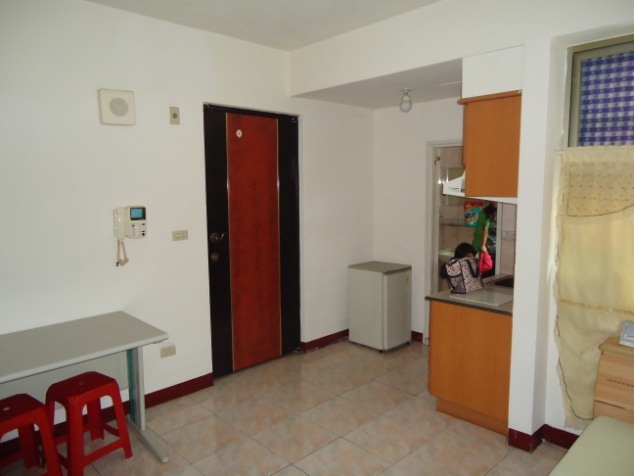 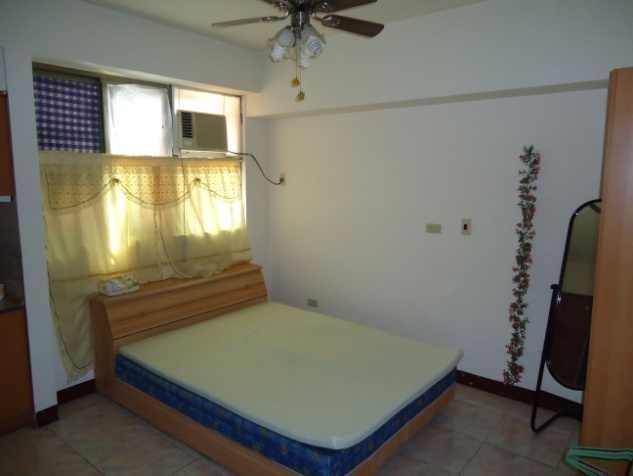 Address：4F., No.30&31, Ln. 369, Zhongyang Rd., Pingzhen City, Taoyuan County 3244F., No.30&31, Ln. 369, Zhongyang Rd., Pingzhen City, Taoyuan County 3244F., No.30&31, Ln. 369, Zhongyang Rd., Pingzhen City, Taoyuan County 324Contact Info：Mr. CHEN (陳鐵生)  0932-366-569Mr. CHEN (陳鐵生)  0932-366-569Mr. CHEN (陳鐵生)  0932-366-569Apartment Type：studioApartment Type：studioSize：missedSize：missedRent：$6,000 / monthutilities not includedRent：$6,000 / monthutilities not includedRent：$6,000 / monthutilities not includedRent：$6,000 / monthutilities not includedDeposit：equal to 3-month rentDeposit：equal to 3-month rentLease：RequiredLease：RequiredSecurity System Rentals■Access Control ■Fire EX. ■Emergency Light ■Monitoring System Security System Rentals■Access Control ■Fire EX. ■Emergency Light ■Monitoring System Security System Rentals■Access Control ■Fire EX. ■Emergency Light ■Monitoring System Security System Rentals■Access Control ■Fire EX. ■Emergency Light ■Monitoring System Amenities■water heater □TV □Refrigerator ■Air-Conditioner ■Clothes Closet ■Bedstead □Bookshelves ■Desk & Chair     □Desk Lamp     □Cable TV      □Telephone□WindowsAmenities■water heater □TV □Refrigerator ■Air-Conditioner ■Clothes Closet ■Bedstead □Bookshelves ■Desk & Chair     □Desk Lamp     □Cable TV      □Telephone□WindowsAmenities■water heater □TV □Refrigerator ■Air-Conditioner ■Clothes Closet ■Bedstead □Bookshelves ■Desk & Chair     □Desk Lamp     □Cable TV      □Telephone□WindowsAmenities■water heater □TV □Refrigerator ■Air-Conditioner ■Clothes Closet ■Bedstead □Bookshelves ■Desk & Chair     □Desk Lamp     □Cable TV      □Telephone□WindowsPublic Facilities■Clothes Drying Field ■Parking Spaces for Scooters □Parking Lot/Garage■Elevator            □Common Room            ■Water Dispenser ■Washing Machine   □Spin Dryer                 ■Tumble Dryer       □kitchenPublic Facilities■Clothes Drying Field ■Parking Spaces for Scooters □Parking Lot/Garage■Elevator            □Common Room            ■Water Dispenser ■Washing Machine   □Spin Dryer                 ■Tumble Dryer       □kitchenPublic Facilities■Clothes Drying Field ■Parking Spaces for Scooters □Parking Lot/Garage■Elevator            □Common Room            ■Water Dispenser ■Washing Machine   □Spin Dryer                 ■Tumble Dryer       □kitchenPublic Facilities■Clothes Drying Field ■Parking Spaces for Scooters □Parking Lot/Garage■Elevator            □Common Room            ■Water Dispenser ■Washing Machine   □Spin Dryer                 ■Tumble Dryer       □kitchen